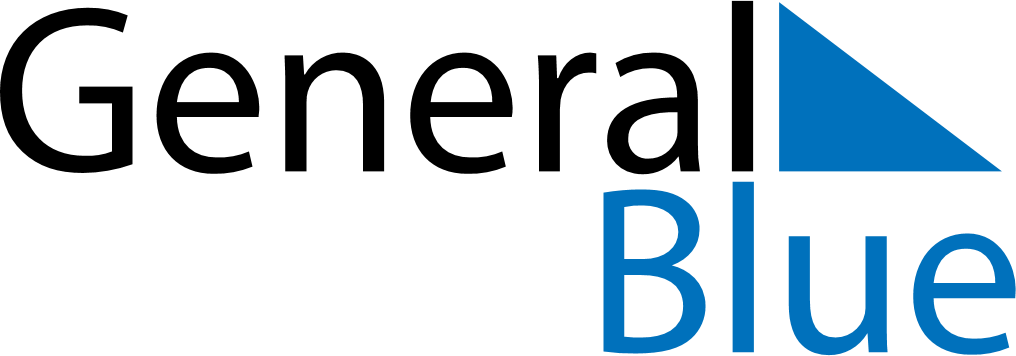 June 2024June 2024June 2024June 2024June 2024June 2024June 2024Kitale, KenyaKitale, KenyaKitale, KenyaKitale, KenyaKitale, KenyaKitale, KenyaKitale, KenyaSundayMondayMondayTuesdayWednesdayThursdayFridaySaturday1Sunrise: 6:32 AMSunset: 6:43 PMDaylight: 12 hours and 10 minutes.23345678Sunrise: 6:32 AMSunset: 6:43 PMDaylight: 12 hours and 10 minutes.Sunrise: 6:32 AMSunset: 6:43 PMDaylight: 12 hours and 10 minutes.Sunrise: 6:32 AMSunset: 6:43 PMDaylight: 12 hours and 10 minutes.Sunrise: 6:33 AMSunset: 6:43 PMDaylight: 12 hours and 10 minutes.Sunrise: 6:33 AMSunset: 6:43 PMDaylight: 12 hours and 10 minutes.Sunrise: 6:33 AMSunset: 6:43 PMDaylight: 12 hours and 10 minutes.Sunrise: 6:33 AMSunset: 6:44 PMDaylight: 12 hours and 10 minutes.Sunrise: 6:33 AMSunset: 6:44 PMDaylight: 12 hours and 10 minutes.910101112131415Sunrise: 6:33 AMSunset: 6:44 PMDaylight: 12 hours and 10 minutes.Sunrise: 6:34 AMSunset: 6:44 PMDaylight: 12 hours and 10 minutes.Sunrise: 6:34 AMSunset: 6:44 PMDaylight: 12 hours and 10 minutes.Sunrise: 6:34 AMSunset: 6:45 PMDaylight: 12 hours and 10 minutes.Sunrise: 6:34 AMSunset: 6:45 PMDaylight: 12 hours and 10 minutes.Sunrise: 6:34 AMSunset: 6:45 PMDaylight: 12 hours and 10 minutes.Sunrise: 6:34 AMSunset: 6:45 PMDaylight: 12 hours and 10 minutes.Sunrise: 6:35 AMSunset: 6:45 PMDaylight: 12 hours and 10 minutes.1617171819202122Sunrise: 6:35 AMSunset: 6:46 PMDaylight: 12 hours and 10 minutes.Sunrise: 6:35 AMSunset: 6:46 PMDaylight: 12 hours and 10 minutes.Sunrise: 6:35 AMSunset: 6:46 PMDaylight: 12 hours and 10 minutes.Sunrise: 6:35 AMSunset: 6:46 PMDaylight: 12 hours and 10 minutes.Sunrise: 6:35 AMSunset: 6:46 PMDaylight: 12 hours and 10 minutes.Sunrise: 6:36 AMSunset: 6:46 PMDaylight: 12 hours and 10 minutes.Sunrise: 6:36 AMSunset: 6:47 PMDaylight: 12 hours and 10 minutes.Sunrise: 6:36 AMSunset: 6:47 PMDaylight: 12 hours and 10 minutes.2324242526272829Sunrise: 6:36 AMSunset: 6:47 PMDaylight: 12 hours and 10 minutes.Sunrise: 6:37 AMSunset: 6:47 PMDaylight: 12 hours and 10 minutes.Sunrise: 6:37 AMSunset: 6:47 PMDaylight: 12 hours and 10 minutes.Sunrise: 6:37 AMSunset: 6:48 PMDaylight: 12 hours and 10 minutes.Sunrise: 6:37 AMSunset: 6:48 PMDaylight: 12 hours and 10 minutes.Sunrise: 6:37 AMSunset: 6:48 PMDaylight: 12 hours and 10 minutes.Sunrise: 6:37 AMSunset: 6:48 PMDaylight: 12 hours and 10 minutes.Sunrise: 6:38 AMSunset: 6:48 PMDaylight: 12 hours and 10 minutes.30Sunrise: 6:38 AMSunset: 6:49 PMDaylight: 12 hours and 10 minutes.